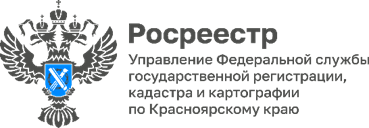 Постановлением Правительства Российской Федерации от 01.12.2021 № 2148 утверждена государственная программа Российской Федерации (далее - Программа) «Национальная система пространственных данных».Национальная система пространственных данных включает в себя данные об объектах недвижимости, пространственных данных, сведения о зарегистрированных правах на недвижимое имущество и государственной кадастровой оценке.Для достижения национальных целей развития Российской Федерации в рамках Программы планируется реализация мероприятий, направленных на повышение качества государственных услуг по осуществлению государственного кадастрового учета недвижимого имущества и государственной регистрации прав на недвижимое имущество, а также мероприятий в области картографо-геодезического обеспечения Российской Федерации.Развитие инфраструктуры пространственных данных, геодезии и картографии, дает возможность сокращения затрат соответствующих бюджетов субъектов Российской Федерации, а также улучшает системы управления земельно-имущественным комплексом.Управлением Федеральной службы государственной регистрации, кадастра и картографии по Красноярскому краю (далее – Управление) во исполнение пунктов 6, 7 Плана работы («дорожной карты»), утвержденной распоряжением Росреестра от 10.08.20200 №Р/0221, организовано взаимодействие с органами государственной власти и органами местного самоуправления Красноярского края при получении и использовании пространственных данных в целях контроля за охраной и использованием земель, а также управления земельными ресурсами, Управление обращает внимание всех владельцев пространственных данных сверхвысокого разрешения о необходимости передачи таких материалов для включения в Федеральный фонд пространственных данных (оператор ФГБУ «Центр геодезии, картографии и ИПД») и Государственный фонд данных, полученных в результате проведения землеустройства Управления, в целях использования в работе по контролю за охраной и использованием земель, а также управления земельными ресурсами и возможности их применения для исправления реестровых ошибок в сведениях Единого государственного реестра недвижимости о границах земельных участков, объектов капитального строительства, границ муниципальных образований, населенных пунктов и территориальных зон.Справочно:
Пространственные данных сверхвысокого разрешения – это материалы, полученные в результате проведения аэрофотосъемочных работ территорий с точностью от 1 метра и лучше (картографические материалы М 1:2000 и крупнее).В региональном сегменте официального сайта Росреестра в сети Интернет создан раздел «Информация о пространственных данных сверхвысокого разрешения», содержащий сведения о территориях Красноярского края, в отношении которых в государственном фонде данных, полученных в результате проведения землеустройства, содержатся результаты аэрофотосъемочных работ сверхвысокого разрешения разных лет создания (ссылка – https://rosreestr.gov.ru/open-service/statistika-i-an..).Получить материалы из государственном фонде данных, полученных в результате проведения землеустройства Управления могут заинтересованные лица, направив в адрес Управления заявление соответствующего образца.Материалы подготовлены Управлением Росреестра по Красноярскому краюКонтакты для СМИ:тел.: (391)2-226-756е-mail: pressa@r24.rosreestr.ru«ВКонтакте» http://vk.com/to24.rosreestrTelegram https://t.me/Rosreestr_krsk24Одноклассники https://ok.ru/to24.rosreestr